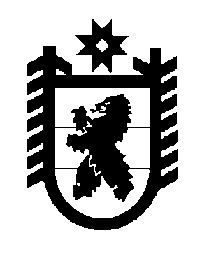 Российская Федерация Республика Карелия    ПРАВИТЕЛЬСТВО РЕСПУБЛИКИ КАРЕЛИЯРАСПОРЯЖЕНИЕот  17 мая 2017 года № 259р-Пг. Петрозаводск В целях организации подготовки образовательных организаций 
в Республике Карелия к новому 2017/18 учебному году:1. Создать межведомственную комиссию по подготовке образовательных организаций в Республике Карелия к началу 
нового 2017/18 учебного года (далее – комиссия) в следующем составе:2. Комиссии оказывать содействие муниципальным межведомственным комиссиям в подготовке муниципальных образовательных организаций к новому 2017/18 учебному году. Временно исполняющий обязанности
 Главы Республики Карелия                                                   А.О. ПарфенчиковПодсадник Л.А.–заместитель Премьер-министра Правительства Республики Карелия, председатель комиссииМорозов А.Н.–Министр образования Республики Карелия, заместитель председателя комиссииКорчагин П.Ю.–ведущий специалист Министерства образования Республики Карелия, секретарь комиссииБачой С.А.–депутат Законодательного Собрания Республики Карелия (по согласованию)Васильева Т.В.–первый заместитель Министра образования Республики Карелия Иванова М.М.–заместитель начальника отдела Управления Федеральной службы по надзору в сфере защиты прав потребителей и благополучия человека по Республике Карелия (по согласованию)Калинин И.А.–сотрудник Управления Федеральной службы безопасности Российской Федерации по Республике Карелия (по согласованию)Кармазин А.С.–проректор государственного автономного учреждения дополнительного профессионального образования Республики Карелия «Карельский институт развития образования»Облицова Е.В.–начальник отдела Министерства образования Республики Карелия Овчинников А.В. –заместитель начальника управления Главного управления Министерства Российской Федерации по делам гражданской обороны, чрезвычайным ситуациям и ликвидации последствий стихийных бедствий по Республике Карелия (по согласованию)Соболь И.В.–начальник отдела Управления Федеральной службы по надзору в сфере защиты прав потребителей и благополучия человека по Республике Карелия (по согласованию)Шульц Н.Г.–инспектор отдела организации деятельности участковых уполномоченных полиции и подразделений по делам несовершеннолетних Министерства внутренних дел по Республике Карелия (по согласованию).